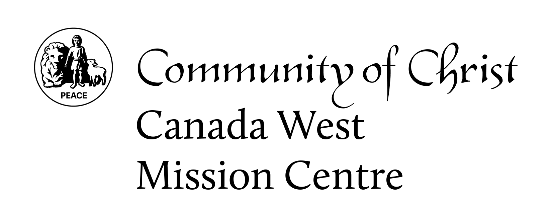 Medical Information This medical information is required to help ensure a camper’s health and safety while participating in the camp, retreat, or activity for which you are registering. The information is confidential and will be held in strict confidence. It will be shared only with qualified first aid or medical personnel if required. It will be retained for up to twelve (12) months and then destroyed. If you have questions about the collection or use of this information, please contact the CWM Privacy Officer, Debra Donohue at 1-877-411-2632, ext. 4, or debra@communityofchrist.ca.Name of camper:Name of camper:Name of camper:Name of camper:Name of camper:Name of camper:Date of Birth:Date of Birth:Date of Birth:Date of Birth:Date of Birth:Emergency contact (name and phone):Emergency contact (name and phone):Emergency contact (name and phone):Emergency contact (name and phone):Emergency contact (name and phone):Emergency contact (name and phone):Emergency contact (name and phone):Health Card No.Health Card No.Health Card No.Issuing Province:*Note: If you are travelling out-of-province, additional health insurance may be required.*Note: If you are travelling out-of-province, additional health insurance may be required.*Note: If you are travelling out-of-province, additional health insurance may be required.*Note: If you are travelling out-of-province, additional health insurance may be required.*Note: If you are travelling out-of-province, additional health insurance may be required.*Note: If you are travelling out-of-province, additional health insurance may be required.*Note: If you are travelling out-of-province, additional health insurance may be required.*Note: If you are travelling out-of-province, additional health insurance may be required.*Note: If you are travelling out-of-province, additional health insurance may be required.*Note: If you are travelling out-of-province, additional health insurance may be required.*Note: If you are travelling out-of-province, additional health insurance may be required.Family Physician (name and phone):Family Physician (name and phone):Family Physician (name and phone):Family Physician (name and phone):Family Physician (name and phone):Family Physician (name and phone):Family Physician (name and phone):Family Physician (name and phone):Family Physician (name and phone):Family Physician (name and phone):Family Physician (name and phone):Allergies - food, medicine, environmental (if none, so state):Allergies - food, medicine, environmental (if none, so state):Allergies - food, medicine, environmental (if none, so state):Allergies - food, medicine, environmental (if none, so state):Allergies - food, medicine, environmental (if none, so state):Allergies - food, medicine, environmental (if none, so state):Allergies - food, medicine, environmental (if none, so state):Allergies - food, medicine, environmental (if none, so state):Allergies - food, medicine, environmental (if none, so state):Allergies - food, medicine, environmental (if none, so state):Allergies - food, medicine, environmental (if none, so state):Please describe allergic reaction (ie. rash, anaphylaxis):Please describe allergic reaction (ie. rash, anaphylaxis):Please describe allergic reaction (ie. rash, anaphylaxis):Please describe allergic reaction (ie. rash, anaphylaxis):Please describe allergic reaction (ie. rash, anaphylaxis):Please describe allergic reaction (ie. rash, anaphylaxis):Please describe allergic reaction (ie. rash, anaphylaxis):Please describe allergic reaction (ie. rash, anaphylaxis):Please describe allergic reaction (ie. rash, anaphylaxis):Please describe allergic reaction (ie. rash, anaphylaxis):Please describe allergic reaction (ie. rash, anaphylaxis):Has the camper been immunized?  Yes  No  Are immunizations current?  Yes  NoHas the camper been immunized?  Yes  No  Are immunizations current?  Yes  NoHas the camper been immunized?  Yes  No  Are immunizations current?  Yes  NoHas the camper been immunized?  Yes  No  Are immunizations current?  Yes  NoHas the camper been immunized?  Yes  No  Are immunizations current?  Yes  NoHas the camper been immunized?  Yes  No  Are immunizations current?  Yes  NoHas the camper been immunized?  Yes  No  Are immunizations current?  Yes  NoHas the camper been immunized?  Yes  No  Are immunizations current?  Yes  NoHas the camper been immunized?  Yes  No  Are immunizations current?  Yes  NoHas the camper been immunized?  Yes  No  Are immunizations current?  Yes  NoHas the camper been immunized?  Yes  No  Are immunizations current?  Yes  NoProvide details, if any:Provide details, if any:Provide details, if any:Provide details, if any:Provide details, if any:Provide details, if any:Provide details, if any:Provide details, if any:Provide details, if any:Provide details, if any:Provide details, if any:Camp Activity Restrictions:  None   Strenuous activities  Swimming  Other (describe)Camp Activity Restrictions:  None   Strenuous activities  Swimming  Other (describe)Camp Activity Restrictions:  None   Strenuous activities  Swimming  Other (describe)Camp Activity Restrictions:  None   Strenuous activities  Swimming  Other (describe)Camp Activity Restrictions:  None   Strenuous activities  Swimming  Other (describe)Camp Activity Restrictions:  None   Strenuous activities  Swimming  Other (describe)Camp Activity Restrictions:  None   Strenuous activities  Swimming  Other (describe)Camp Activity Restrictions:  None   Strenuous activities  Swimming  Other (describe)Camp Activity Restrictions:  None   Strenuous activities  Swimming  Other (describe)Camp Activity Restrictions:  None   Strenuous activities  Swimming  Other (describe)Camp Activity Restrictions:  None   Strenuous activities  Swimming  Other (describe)MedicationsMedicationsMedicationsMedicationsMedicationsMedicationsMedicationsMedicationsMedicationsMedicationsMedicationsparent  initialI give permission for camp medical staff to administer over the counter medications as required to treat minor illness and injury (ie. Tylenol, Advil, Benadryl, Gravol, lozenges)I give permission for camp medical staff to administer over the counter medications as required to treat minor illness and injury (ie. Tylenol, Advil, Benadryl, Gravol, lozenges)I give permission for camp medical staff to administer over the counter medications as required to treat minor illness and injury (ie. Tylenol, Advil, Benadryl, Gravol, lozenges)I give permission for camp medical staff to administer over the counter medications as required to treat minor illness and injury (ie. Tylenol, Advil, Benadryl, Gravol, lozenges)I give permission for camp medical staff to administer over the counter medications as required to treat minor illness and injury (ie. Tylenol, Advil, Benadryl, Gravol, lozenges)I give permission for camp medical staff to administer over the counter medications as required to treat minor illness and injury (ie. Tylenol, Advil, Benadryl, Gravol, lozenges)I give permission for camp medical staff to administer over the counter medications as required to treat minor illness and injury (ie. Tylenol, Advil, Benadryl, Gravol, lozenges)I give permission for camp medical staff to administer over the counter medications as required to treat minor illness and injury (ie. Tylenol, Advil, Benadryl, Gravol, lozenges)I give permission for camp medical staff to administer over the counter medications as required to treat minor illness and injury (ie. Tylenol, Advil, Benadryl, Gravol, lozenges)I give permission for camp medical staff to administer over the counter medications as required to treat minor illness and injury (ie. Tylenol, Advil, Benadryl, Gravol, lozenges)parent initialI give permission for camp medical staff to administer emergency response medications such as antihistamines and epinephrine as required.I give permission for camp medical staff to administer emergency response medications such as antihistamines and epinephrine as required.I give permission for camp medical staff to administer emergency response medications such as antihistamines and epinephrine as required.I give permission for camp medical staff to administer emergency response medications such as antihistamines and epinephrine as required.I give permission for camp medical staff to administer emergency response medications such as antihistamines and epinephrine as required.I give permission for camp medical staff to administer emergency response medications such as antihistamines and epinephrine as required.I give permission for camp medical staff to administer emergency response medications such as antihistamines and epinephrine as required.I give permission for camp medical staff to administer emergency response medications such as antihistamines and epinephrine as required.I give permission for camp medical staff to administer emergency response medications such as antihistamines and epinephrine as required.I give permission for camp medical staff to administer emergency response medications such as antihistamines and epinephrine as required.Does camper carry non-prescription medications?  No  Yes - Please list medication(s) and purpose(s) below.Does camper carry non-prescription medications?  No  Yes - Please list medication(s) and purpose(s) below.Does camper carry non-prescription medications?  No  Yes - Please list medication(s) and purpose(s) below.Does camper carry non-prescription medications?  No  Yes - Please list medication(s) and purpose(s) below.Does camper carry non-prescription medications?  No  Yes - Please list medication(s) and purpose(s) below.Does camper carry non-prescription medications?  No  Yes - Please list medication(s) and purpose(s) below.Does camper carry non-prescription medications?  No  Yes - Please list medication(s) and purpose(s) below.Does camper carry non-prescription medications?  No  Yes - Please list medication(s) and purpose(s) below.Does camper carry non-prescription medications?  No  Yes - Please list medication(s) and purpose(s) below.Does camper carry non-prescription medications?  No  Yes - Please list medication(s) and purpose(s) below.Does camper carry non-prescription medications?  No  Yes - Please list medication(s) and purpose(s) below.Name of MedicationName of MedicationName of MedicationDosageFrequencyFrequencyFrequencyFrequencyReason for TakingReason for TakingReason for TakingDoes camper carry prescription medications?  No  Yes – Please list dosage and instructions below.Does camper carry prescription medications?  No  Yes – Please list dosage and instructions below.Does camper carry prescription medications?  No  Yes – Please list dosage and instructions below.Does camper carry prescription medications?  No  Yes – Please list dosage and instructions below.Does camper carry prescription medications?  No  Yes – Please list dosage and instructions below.Does camper carry prescription medications?  No  Yes – Please list dosage and instructions below.Does camper carry prescription medications?  No  Yes – Please list dosage and instructions below.Does camper carry prescription medications?  No  Yes – Please list dosage and instructions below.Does camper carry prescription medications?  No  Yes – Please list dosage and instructions below.Does camper carry prescription medications?  No  Yes – Please list dosage and instructions below.Does camper carry prescription medications?  No  Yes – Please list dosage and instructions below.Name of MedicationName of MedicationName of MedicationDosageFrequencyFrequencyFrequencyFrequencyReason for TakingReason for TakingReason for TakingMedical Conditions/HistoryMedical Conditions/HistoryMedical Conditions/HistoryMedical Conditions/HistoryMedical Conditions/HistoryMedical Conditions/HistoryMedical Conditions/HistoryMedical Conditions/HistoryMedical Conditions/HistoryMedical Conditions/HistoryMedical Conditions/HistoryPlease check if any of the following conditions apply to the camper and provide relevant information:Please check if any of the following conditions apply to the camper and provide relevant information:Please check if any of the following conditions apply to the camper and provide relevant information:Please check if any of the following conditions apply to the camper and provide relevant information:Please check if any of the following conditions apply to the camper and provide relevant information:Please check if any of the following conditions apply to the camper and provide relevant information:Please check if any of the following conditions apply to the camper and provide relevant information:Please check if any of the following conditions apply to the camper and provide relevant information:Please check if any of the following conditions apply to the camper and provide relevant information:Please check if any of the following conditions apply to the camper and provide relevant information:Please check if any of the following conditions apply to the camper and provide relevant information: ADD / ADHD ADD / ADHD Blood born illness or communicable disease Blood born illness or communicable disease Blood born illness or communicable disease Epilepsy Epilepsy Epilepsy Epilepsy Headaches Headaches Anxiety Anxiety Cramps Cramps Cramps Fainting Fainting Fainting Fainting Homesickness Homesickness Asthma Asthma Depression Depression Depression Gastrointestinal Disorders (ie. Crohns, Colitis, IBS, Chronic Constipation or Diarrhea) Gastrointestinal Disorders (ie. Crohns, Colitis, IBS, Chronic Constipation or Diarrhea) Gastrointestinal Disorders (ie. Crohns, Colitis, IBS, Chronic Constipation or Diarrhea) Gastrointestinal Disorders (ie. Crohns, Colitis, IBS, Chronic Constipation or Diarrhea) Hypoglycemia Hypoglycemia Bedwetting Bedwetting Diabetes Diabetes Diabetes Gastrointestinal Disorders (ie. Crohns, Colitis, IBS, Chronic Constipation or Diarrhea) Gastrointestinal Disorders (ie. Crohns, Colitis, IBS, Chronic Constipation or Diarrhea) Gastrointestinal Disorders (ie. Crohns, Colitis, IBS, Chronic Constipation or Diarrhea) Gastrointestinal Disorders (ie. Crohns, Colitis, IBS, Chronic Constipation or Diarrhea) Nosebleeds Nosebleeds Other: Other: Other: Other: Other: Other: Other: Other: Other: Other: Other:Please provide additional details:Please provide additional details:Please provide additional details:Please provide additional details:Please provide additional details:Please provide additional details:Please provide additional details:Please provide additional details:Please provide additional details:Please provide additional details:Please provide additional details: Special needs or consideration related to developmental delays or physical disabilities Special needs or consideration related to developmental delays or physical disabilities Special needs or consideration related to developmental delays or physical disabilities Special needs or consideration related to developmental delays or physical disabilities Special needs or consideration related to developmental delays or physical disabilities Special needs or consideration related to developmental delays or physical disabilities Special needs or consideration related to developmental delays or physical disabilities Special needs or consideration related to developmental delays or physical disabilities Special needs or consideration related to developmental delays or physical disabilities Special needs or consideration related to developmental delays or physical disabilities Special needs or consideration related to developmental delays or physical disabilities Recent emotional upset (death of loved one, divorce of parents, etc.), please describe: Recent emotional upset (death of loved one, divorce of parents, etc.), please describe: Recent emotional upset (death of loved one, divorce of parents, etc.), please describe: Recent emotional upset (death of loved one, divorce of parents, etc.), please describe: Recent emotional upset (death of loved one, divorce of parents, etc.), please describe: Recent emotional upset (death of loved one, divorce of parents, etc.), please describe: Recent emotional upset (death of loved one, divorce of parents, etc.), please describe: Recent emotional upset (death of loved one, divorce of parents, etc.), please describe: Recent emotional upset (death of loved one, divorce of parents, etc.), please describe: Recent emotional upset (death of loved one, divorce of parents, etc.), please describe: Recent emotional upset (death of loved one, divorce of parents, etc.), please describe: Other (please describe): Other (please describe): Other (please describe): Other (please describe): Other (please describe): Other (please describe): Other (please describe): Other (please describe): Other (please describe): Other (please describe): Other (please describe):Mental Health PolicyMental health concerns include any significant events over the last six months which may include hospitalization, suicide attempts, self-harm or psychiatric care. At youth events, staff take any threats or acts of suicide or self-harm very seriously. If these become an issue for your child, parents/guardians will be contacted by camp staff and, if necessary, your child will be taken to the nearest, appropriate medical facility. Yes - Briefly describe any mental health concerns. Camp medical staff will personally discuss these concerns with you. No, we do not have any mental health concernsPermission for medical treatment: The undersigned , hereby authorize any necessary medical treatment for myself or the above-named (if parent/guardian). I also guarantee payment of all charges incurred during this medical treatment (physician, hospital, x-ray, lab, medicines, ambulance, other).		Date:	Typed name of camper or Parent/Guardian if camper is under the age of 18.Other Information/Comments: